Б О Й О Р О Ҡ		                  	        РАСПОРЯЖЕНИЕ «19» декабрь 2018 й.           № 36 р        	«19» декабря 2018 г.«О внесении изменений в распоряжение № 26 р от 23.09.2013г. «О принятии имущества в собственность  администрации сельского поселения Старотумбагушевский сельсовет муниципального района Шаранский район  Республики Башкортостан»»	В связи с уточнением перечня помещений, передаваемых в собственность сельского поселения Старотумбагушевский сельсовет муниципального района Шаранский район Республики Башкортостан и на основании распоряжения администрации муниципального района Шаранский район Республики Башкортостан № 260-р от 07 декабря 2018 года:Внести в распоряжение администрации сельского поселения Старотумбагушевский сельсовет № 26 р от 23.09.2013г. следующие изменения: пункт 1 распоряжения изложить в следующей редакции «Принять в собственность сельского поселения помещения № 2,3,6,7 на первом этаже и помещения № 1-4 на втором этаже здания сельского дома культуры, расположенного по адресу: Республика Башкортостан, Шаранский район,  д. Старотумбагушево, ул. Центральная, д. 14, общей площадью 130,8  кв.м.»МКУ «Централизованная бухгалтерия» принять на баланс сельского поселения и учесть в казне. Контроль за исполнением настоящего распоряжения оставляю за собой.Главы  сельского поселения                                                Бадамшин И.Х.Башкортостан РеспубликаһыныңШаран районымуниципаль районыныңИске Томбағош  ауыл советыауыл биләмәһе ХакимиәтеҮҙәк урамы, 14-се йорт, Иске Томбағош  ауылыШаран районы Башкортостан Республикаһының 452636Тел.(34769) 2-47-19, e-mail:sttumbs@yandex.ruwww.stumbagush.sharan-sovet.ru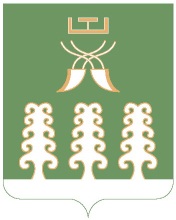 Администрация сельского поселенияСтаротумбагушевский сельсоветмуниципального районаШаранский районРеспублики Башкортостанул. Центральная, д.14 д. СтаротумбагушевоШаранского района Республики Башкортостан, 452636Тел.(34769) 2-47-19, e-mail:sttumbs@yandex.ru,www.stumbagush.sharan-sovet.ru